Az ember keringési rendszereEgyszerű választás: 1. Melyik állatcsoportnál alakult ki először az emberhez hasonló keringési rendszer?Halak	B. Kétéltűek	C. Hüllők	D. Madarak	E. Emlősök2. Melyik típusú szövet alkotja tömegének nagy részét?Idegszövet	B. Kötőszövet	C. Hámszövet	D. Gliaszövet	E. IzomszövetProblémamegoldó feladat:3. Kutatók tapasztalták a múlt század elején (XX. sz.), hogyha egy béka szívet kipreparálták a testéből és élettani sóoldatba helyezték, az több órán keresztül összehúzódott és elernyedt.Hogyan nevezzük ezt a jelenséget?		B. Mi okozza a jelenséget?C. Milyen szövet alkotja?				D. Eredetileg milyen szövet volt?  4.Döntsd el, igazak-e az állítások! Jelöld H vagy I betűvel! 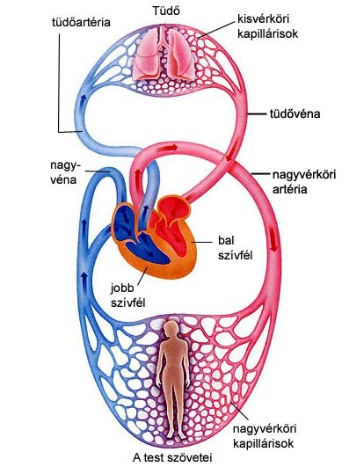 5. A vér összetevői (16 pont)A táblázat kitöltéséhez az emberi vérrel kapcsolatos ismereteidre lesz szükség. Találd meg a sorszámozott rovatokba illő kifejezéseket, mondatokat! A kitöltendő rovatokba mindig csak az alattuk felsoroltak közül válassz!6. Keresd a párját! (10 pont) Néhány, általad is biztosan ismert idegen szónak kell megkeresni a magyar megfelelőjét. Írd a magyar nevek betűjelét a megfelelő négyzetbe!http://www.ffg.hu/dok/arokszallasy/feladatok/2009-2010/iFordulo/iiKat.pdfhttp://www.ffg.hu/dok/arokszallasy/feladatok/2006-2007/iFordulo/iiKat.pdfhttp://ffg.hu/dok/arokszallasy/feladatok/2004-2005/iFordulo/iiKat.pdfCSAK A MEGOLDÓLAPOT KELL BEKÜLDENED!Beküldési határidő: 2017. január 19. (csütörtök)Email cím: biologia@verseghy-szolnok.sulinet.huMegoldólap – 6. forduló			NÉV ……………………………………..1. …..		2. ….		3. ….4/ 1. ….		2. …..	   3. ….	   4. …..	    5. ….	     6. ….	    7. …..	     8. ….	    9. …..        10. …..5/. 1. …..	2. …..	   3. ….	   4. …..     5. ….	     6. ….	    7. …..	     8. ….	    9. …..        10. …..    11. …...         12. …..	         13. ….	  14. …..6/ 1. ….		2. …..	   3. ….	   4. …..	    5. ….	     6. ….	    7. …..	     8. ….	    9. …..        10. …..1. A vér a bal kamrából a fő verőérbe (aortába) jut.2. A verőerekből a vér közvetlenül a gyűjtőerekbe áramlik.3. A hajszálerekből a gyűjtőerek szállítják a szívbe a vért.4. A testgyűjtőér a jobb kamrába nyílik.5. A jobb kamrából a tüdőverőér szállítja a vért a tüdőbe.6. A tüdő hajszálérhálózatában a vér oxigéntartalma nő,széndioxidtartalma csökken.7. A tüdőgyűjtőér oxigénben gazdag vért szállít a szívbe.8. A pitvarok és a kamrák között billentyűk irányítják a vér mozgását.Az összetevők neveAz összetevők keletkezési vagy származási helyeEgy állítás, amely illik az adott összetevőrevérnedv alkotói1)állandó alkotókmájKözülük kerülnek ki a véralvadáskor megjelenő, szövedéket alkotó fonalak is.vérnedv alkotói2)állandó alkotók6)10)vérnedv alkotóiásványi sókállandó alkotók6)11)vérnedv alkotóitápanyagokszállított anyagok6)12)vérnedv alkotói3)szállított anyagok7)A vese távolítja el a vérből.vérnedv alkotói4)szállított anyagok8)Ilyen anyag a tiroxin vagy az inzulin is.sejtes elemek5)9)13)sejtes elemekfehérvérsejtek9)14)sejtes elemekvörösvértestek9)Számuk a vérben 4,5-5 millió / mikroliterA) bomlástermékek B) fehérjék C) víz D) vérlemezkék E) hormonok A) vékonybél B) vöröscsontvelő C) bármelyik élő sejtünk D) belső elválasztású mirigyek A) Számuk a vérben 6-8 ezer / mikroliter. B) Nagyrészt szénhidrátok és zsírok. C) Testtömegünk kétharmadát adja. D) Egyik ilyen anyag a nátrium-klorid. E) Számuk a vérben 150-300 ezer / mikroliter Tudományos kifejezés Magyar megfelelőjének betűjele A) érzéksejt B) hajszálér C) magzat D) megtermékenyült pete E) vérátömlesztés A) tüdőgümőkór B) vérfesték C) merevgörcs D) vérzékenység E) verőerek lüktetése Tudományos kifejezés Magyar megfelelőjének betűjele 1) pulzus A) érzéksejt B) hajszálér C) magzat D) megtermékenyült pete E) vérátömlesztés A) tüdőgümőkór B) vérfesték C) merevgörcs D) vérzékenység E) verőerek lüktetése 6) kapilláris 2) tuberkulózis A) érzéksejt B) hajszálér C) magzat D) megtermékenyült pete E) vérátömlesztés A) tüdőgümőkór B) vérfesték C) merevgörcs D) vérzékenység E) verőerek lüktetése 7) transzfúzió 3) zigóta A) érzéksejt B) hajszálér C) magzat D) megtermékenyült pete E) vérátömlesztés A) tüdőgümőkór B) vérfesték C) merevgörcs D) vérzékenység E) verőerek lüktetése 8) tetanusz 4) receptor A) érzéksejt B) hajszálér C) magzat D) megtermékenyült pete E) vérátömlesztés A) tüdőgümőkór B) vérfesték C) merevgörcs D) vérzékenység E) verőerek lüktetése 9) hemofília 5) hemoglobin A) érzéksejt B) hajszálér C) magzat D) megtermékenyült pete E) vérátömlesztés A) tüdőgümőkór B) vérfesték C) merevgörcs D) vérzékenység E) verőerek lüktetése 10) embrió 